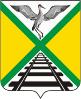 СОВЕТ МУНИЦИПАЛЬНОГО РАЙОНА«ЗАБАЙКАЛЬСКИЙ РАЙОН»РЕШЕНИЕп.г.т. Забайкальск  26 апреля  2023 года                                                                                 № 183О награждении Почетной грамотой Совета муниципального района  «Забайкальский район»     В соответствии с  Положением о   Почетной грамоте и Благодарственном письме Совета муниципального района «Забайкальский район», утвержденным решением  Совета муниципального района «Забайкальский район» от 22 октября 2010 года № 146,  на основании представленного  ходатайства депутатов Совета муниципального района «Забайкальский район»,  руководствуясь статьей 24 Устава муниципального  района «Забайкальский район», Совет муниципального района  «Забайкальский район» решил:     1.Наградить Почетной грамотой Совета муниципального района «Забайкальский район» за большой личный вклад в развитие спорта в муниципальном районе «Забайкальский район»  в честь 50-летия со дня рождения:     1.1.Аксёнова Ивана Викторовича  – за добросовестный труд, высокий профессионализм, большой вклад развитие спорта в  муниципальном районе «Забайкальский район»  в связи с 50-летием .       2. Настоящее решение вступает в силу на следующий день после официального опубликования (обнародования).      3. Опубликовать (обнародовать) настоящее решение в порядке, установленном Уставом муниципального района «Забайкальский район» и разместить на официальном сайте муниципального района «Забайкальский район» в информационно-телекоммуникационной сети «Интернет» www.zabaikalskadm.ruПредседатель Совета муниципального района«Забайкальский район»                                                                         А.М.Эпов